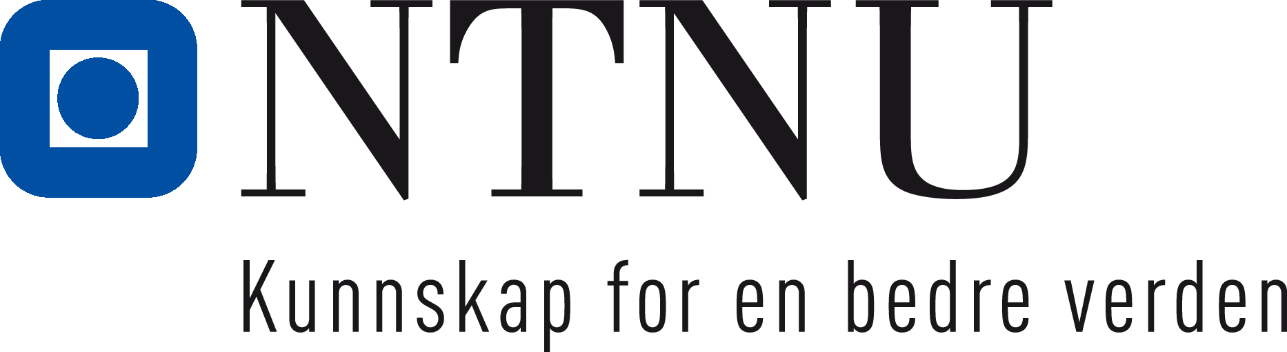 Skriv inn emnekode og emnenavnTittel på oppgaven(norsk og/eller engelsk) Kandidatnummer eller kandidatnumre (hvis flere)Totalt antall sider inkludert forsiden:      Innlevert Ålesund,      Obligatorisk egenerklæring/gruppeerklæring Den enkelte student er selv ansvarlig for å sette seg inn i hva som er lovlige hjelpemidler, retningslinjer for bruk av disse og regler om kildebruk. Erklæringen skal bevisstgjøre studentene på deres ansvar og hvilke konsekvenser fusk kan medføre. Manglende erklæring fritar ikke studentene fra sitt ansvar.PubliseringsavtaleStudiepoeng:      Veileder:      			Fullmakt til elektronisk publisering av oppgavenForfatter(ne) har opphavsrett til oppgaven. Det betyr blant annet enerett til å gjøre verket tilgjengelig for allmennheten (Åndsverkloven §2).Alle oppgaver som fyller kriteriene vil bli registrert og publisert i Brage med forfatter(ne)s godkjennelse.Oppgaver som er unntatt offentlighet eller båndlagt vil ikke bli publisert.Jeg/vi gir herved NTNU en vederlagsfri rett til å gjøre oppgaven tilgjengelig for elektronisk publisering: 		ja	 neiEr oppgaven båndlagt (konfidensiell)?					ja	 nei(Båndleggingsavtale må fylles ut)- Hvis ja: Kan oppgaven publiseres når båndleggingsperioden er over?		ja	 neiEr oppgaven unntatt offentlighet?					ja 	nei(inneholder taushetsbelagt informasjon. Jfr. Offl. §13/Fvl. §13Dato:      Antall ord: Marker denne setningen, og skriv inn antall ord dersom det er et krav at antall ord skal oppgis. Hvis det ikke er et krav at antall ord skal oppgis slettes hele dette avsnitt, og i begge tilfeller slettes denne setning. ForordSammendragInnholdOverskrift 1	3Overskrift 2	3Overskrift 3	3Overskrift 1Overskrift 2Overskrift 3Overskrift 4Overskrift 5Overskrift 6Du/dere fyller ut erklæringen ved å klikke i ruten til høyre for den enkelte del 1-6:Du/dere fyller ut erklæringen ved å klikke i ruten til høyre for den enkelte del 1-6:Du/dere fyller ut erklæringen ved å klikke i ruten til høyre for den enkelte del 1-6:1.Jeg/vi erklærer herved at min/vår besvarelse er mitt/vårt eget arbeid, og at jeg/vi ikke har brukt andre kilder eller har mottatt annen hjelp enn det som er nevnt i besvarelsen. 2.Jeg/vi erklærer videre at denne besvarelsen: ikke har vært brukt til annen eksamen ved annen avdeling/universitet/høgskole innenlands eller utenlands. ikke refererer til andres arbeid uten at det er oppgitt.ikke refererer til eget tidligere arbeid uten at det er oppgitt. har alle referansene oppgitt i litteraturlisten. ikke er en kopi, duplikat eller avskrift av andres arbeid eller besvarelse. 3.Jeg/vi er kjent med at brudd på ovennevnte er å betrakte som fusk og kan medføre annullering av eksamen og utestengelse fra universiteter og høgskoler i Norge, jf. Universitets- og høgskoleloven §§4-7.4.Jeg/vi er kjent med at alle innleverte oppgaver kan bli plagiatkontrollert 5.Jeg/vi er kjent med at NTNU vil behandle alle saker hvor det foreligger mistanke om fusk.6.Jeg/vi har satt oss inn i regler og retningslinjer i bruk av kilder og referanser på biblioteket sine nettsider